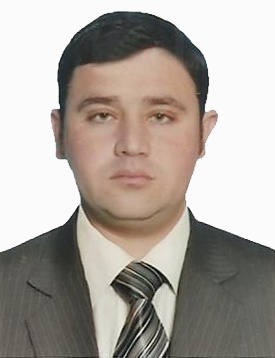            Curriculum Vitae	SYEDSYED.347660@2freemail.com  Subject:                                Looking for a jobOBJECTIVE:To build my career in a creative and innovative organization where knowledge sharing is the norm to get success and to serve the humanity by applying my personel skills,confidence and potentialities. I believe in hard work, information sharing and team work.EDUCATION:BBA (Hones) Specialization in Finance Grade-70%.      (2008-2012) Gomel University D I Khan.Fsc Pre- Medical (2005-2007) Grade-68%.Al asar public school and college Kohat.Matriculation-Science (2003-2005) Grade-65%.      Al asar public school and college Kohat.PROFESSIONAL EXPERIENCE: 1&1/2 year experience as a Counter Salesman in Al Jessor building material&Trading LLC Dubai UAE.            (From 1st January,2015 to 31 July,2016).1&1/2 year experience as an Accountant in HRL Islamabad.          (From 15th July 2013 to 31 st October,2014). Worked as a Tally and Peachtree Accountant.6 months experience as an Internee in Allied Bank Ltd.         (From 1st December,2012 to 31st May,2013).DUTIES&RESPONSIBILITIES:Sales Experience:Welcomed customers as they were arrive with smile.Explained product feathers and warranty agreements.Maked computerize bills for customers on counter.Handled cashier duties by taking cash or cradit cards in exchange of goods sold.Managed sales returns and exchanges.Arranged and handled stock transfer from one location to another.Ordered for new and competitive stocks.Accounting Experience:Prepared Profit and Loss statements,monthly closing and cost accounting reports.Arranged General ledger account,cash flow statements&all financial statements.Analyzed and reviewed Budget,Revenues,Expanses,Payroll enteries,Inovices,Account Payable and Account Receivable.Balanced Monthly reports and Proposals for the use of junior and senior financial Managers.Banking Experience:Received and counted cash at the beginning and at the closing of shifts.Identified customers,validate and cash checks.Received cash and checks for slip deposit.Processed cash and checks withdrawals.Performed spacialized tasks like preparing and verifying checks and personel money orders.Verified and received loan and utility bill payments.ACADEMIC RESEARCH & INTERNSHIP:Internship in National Bank of Pakistan.Research at the completion of the Degree.PROFESSIONAL SKILLS: : Computer SkillsMS Office (Excel, Power point, Internet). Computerized Tally Accounting Software.Computerized Peachtree Accounting Software.Professional Skills:Spoken English Certificate from Academy.Basic English Certificate from University.AWARD:Laptop given by the Chief Minister on Academic Career.LANGUAGES:EnglishUrduPashtoREFERANCES:Available at request.All details and certificates of education and work experience can be presented on demand.     Nationality :       Pakistani          Religion:           Islam         Gender:            Male  Marital status:       Married           Curriculum Vitae	SYEDSYED.347660@2freemail.com  Subject:                                Looking for a jobOBJECTIVE:To build my career in a creative and innovative organization where knowledge sharing is the norm to get success and to serve the humanity by applying my personel skills,confidence and potentialities. I believe in hard work, information sharing and team work.EDUCATION:BBA (Hones) Specialization in Finance Grade-70%.      (2008-2012) Gomel University D I Khan.Fsc Pre- Medical (2005-2007) Grade-68%.Al asar public school and college Kohat.Matriculation-Science (2003-2005) Grade-65%.      Al asar public school and college Kohat.PROFESSIONAL EXPERIENCE: 1&1/2 year experience as a Counter Salesman in Al Jessor building material&Trading LLC Dubai UAE.            (From 1st January,2015 to 31 July,2016).1&1/2 year experience as an Accountant in HRL Islamabad.          (From 15th July 2013 to 31 st October,2014). Worked as a Tally and Peachtree Accountant.6 months experience as an Internee in Allied Bank Ltd.         (From 1st December,2012 to 31st May,2013).DUTIES&RESPONSIBILITIES:Sales Experience:Welcomed customers as they were arrive with smile.Explained product feathers and warranty agreements.Maked computerize bills for customers on counter.Handled cashier duties by taking cash or cradit cards in exchange of goods sold.Managed sales returns and exchanges.Arranged and handled stock transfer from one location to another.Ordered for new and competitive stocks.Accounting Experience:Prepared Profit and Loss statements,monthly closing and cost accounting reports.Arranged General ledger account,cash flow statements&all financial statements.Analyzed and reviewed Budget,Revenues,Expanses,Payroll enteries,Inovices,Account Payable and Account Receivable.Balanced Monthly reports and Proposals for the use of junior and senior financial Managers.Banking Experience:Received and counted cash at the beginning and at the closing of shifts.Identified customers,validate and cash checks.Received cash and checks for slip deposit.Processed cash and checks withdrawals.Performed spacialized tasks like preparing and verifying checks and personel money orders.Verified and received loan and utility bill payments.ACADEMIC RESEARCH & INTERNSHIP:Internship in National Bank of Pakistan.Research at the completion of the Degree.PROFESSIONAL SKILLS: : Computer SkillsMS Office (Excel, Power point, Internet). Computerized Tally Accounting Software.Computerized Peachtree Accounting Software.Professional Skills:Spoken English Certificate from Academy.Basic English Certificate from University.AWARD:Laptop given by the Chief Minister on Academic Career.LANGUAGES:EnglishUrduPashtoREFERANCES:Available at request.All details and certificates of education and work experience can be presented on demand.